Modalités d'inscriptionDOSSIER D’INSCRIPTIONACCUEILS DE LOISIRS (3 à 11 ans) – AUTOMNE 2020FONCTIONNEMENT DES ACCUEILS :L’accueil des enfants se fait à la journée, avec ou sans repas. La réservation peut être effectuée au plus tard le mercredi avant 18h00 pour la semaine suivante, en fonction des places disponibles. L’annulation d’une journée peut être demandée jusqu’à la veille avant 10h00. Modalités des réservations et annulations :- Par le portail famille- Par mail : enfance@grandverdun.fr- Par téléphone : 03.29.83.55.32HORAIRES D’ACCUEIL : Vous pouvez déposer ou venir chercher votre enfant aux horaires suivantsINSCRIPTION – ACCUEILS DE LOISIRS – AUTOMNE 2020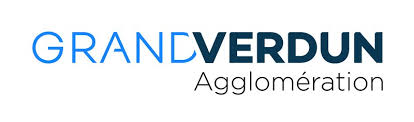 Je choisis l’accueil de loisirs fréquenté par mon enfant :Les accueils de loisirs ouverts du 19/10/2020 au 30/10/2020 :□ Caroline Aigle, Verdun (De 3 à 11 ans) □ Château Couten, Verdun (De 3 à 11 ans) Pour les enfants inscrits à l’accueil de loisirs Château Couten, des animations sportives sont proposées, en parallèle du planning d’animations, par des éducateurs sportifs, la première semaine des vacances (du 19 au 23 octobre), selon le programme ci-dessous.Ces activités nécessitent une inscription préalable. Pour leur bon déroulement, chaque activité est limitée à 24 enfants.Ces activités sont accessibles aux enfants âgés de 6 à 11 ans, munis de vêtements de sport adaptés (a minima baskets obligatoires, pour les sorties piscine : maillot de bain, bonnet de bain, serviette, gel douche).Attention : Inscription uniquement à la journée avec ou sans repas.En cas de sortie à la journée, une inscription avec repas vous sera demandée.TarifsLes tarifs sont calculés selon le quotient familial des familles. Acceptation des Aides au Temps Libre CAF, des bons MSA et des chèques vacances, déduction à l’inscription.À TÉLÉCHARGERFichier pdf dossier inscription Automne 2020AccueilDate débutDate finÂge des enfantsCaroline Aigle Verdun19/10/202030/10/20203-11 ansChâteau Couten Verdun19/10/202030/10/20203-11 ansAccueil le matinAccueil avant le repasAccueil après le repasAccueil le soir7h30 à 9h0012h00 à 12h3013h30 à 14h0017h00 à 18h00SEMAINE 1MATINMATINAPRES-MIDIAPRES-MIDISEMAINE 1ActivitéInscriptionActivitéInscriptionLundi 19/10Tchoukball Sport de raquetteMardi 20/10AthlétismeBasketMercredi 21/10Poule Renard vipèrePiscineJeudi 22/10FootballOlympiadeVendredi 23/10BaseballTir and Run